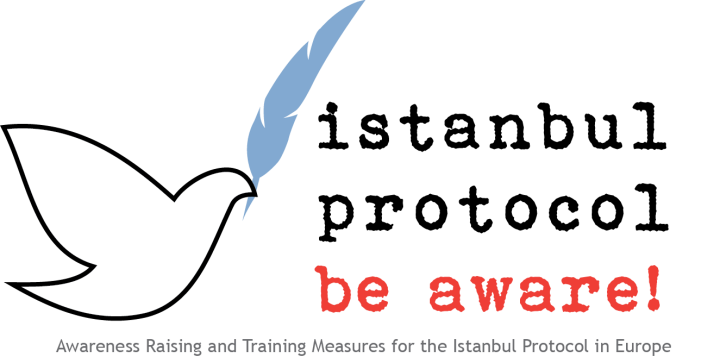 
Αξιολόγηση μετατραυματικού στρες με ερωτηματολόγιοΣε οποιαδήποτε άσκηση ή εκπαίδευση η οποία εστιάζει στο μετατραυματικό στρς, τέσσερα θέματα κλειδιά πρέπει να εξεταστούν:Πρώτο: το σύνδρομο μετατραυματικού στρες είναι πολύ συχνό, συγκεκριμένη και σχετική αντίδραση στα βασανιστήρια,αλλά σε καμία περίπτωση η μοναδική. Πρέπει να είναι πάντα ξεκάθαρο, ότι μια αξιολόγηση της ψυχικής υγείας μετά από βασανιστήρια πρέπει να ακολουθεί μία ευρεία προσέγγιση και δεν μπορεί να περιοριστεί στο PTSD.Δεύτερο: οι πολιτιστικοί παράγοντες πρέπει να εξεταστούν μέσα σε αυτό το γενικό πλαίσιο. Τα συμπτώματα του μετατραυματικού στρες ενδέχεται να πάρουν διαφορετικές μορφές, και ενδέχεται να αντιληφθούν και να αντιμετωπιστούν διαφορετικά βάσει της κουλτούρας. Αυτό το πρόβλημα συνήθως δεν αντικατοπρίζεται στα πρότυπα ερωτηματολόγια για το μετατραυματικό στρες. Τρίτο: τα ερωτηματολόγια δεν μπορούν να αντικαταστήσουν τη λεπτομερή κλινική συνέντευξη και αξιολόγηση. Μπορούν να βοηθήσουν στην προβολή, ωστόσο πρέπει να ληφθεί υπ’οψιν, ο φόβος του ψυχιατρικού στίγματος ίσως οδηγήσει σε ψευδή αρνητικά αποτελέσματα. Μία πρότυπη δομημένη κλινική συνέντευξη, ιδιαίτερα η πολύ ακριβής CAPS η οποία υποφέρει από τον περιορισμό ο οποίος καλύπτει μόνο το PTSD και SCID το οποίο επίσης καλύπτει άλλες ψυχιατρικές διαταραχές γενικότερα έδωσαν ουσιαστικές πληροφορίες με έναν δομημένο τρόπο .  Οι δομημένες κλινικές συνεντεύξεις συνήθως απαιτούν μία ιδιαίτερα εντατική εκπαίδευση από ειδικούς.Τέταρτο: περίπλοκα, κοινωνικά και ψυχολογικά συμπτώματα όπως αισθήματα ντροπής και τύψεις έχουν αναγνωριστεί ως υψηλής σημασίας στον πόνο και στη χρονιότητα. Καλύπτονται μόνο από ελάχιστα από τα πρότυπα όργανα, όπως το Harvard Trauma Questionnaire, και CAPS.Ως τμήμα της εκπαίδευσης, η αξιολόγηση μιας προσομοίωσης χρησιμοποιώντας τέτοια ερωτηματολόγια ενδέχεται να είναι μία χρήσιμη άσκηση, με την προυπόθεση οι παράγοντες που αναφέρθηκαν παραπάνω να ληφθούν υπ’οψιν. Το να χρησιμοποιείς την αξιολόγηση του μετατραυματικού στρες ως τμήμα των εκπαιδευτικών ασκήσεων, είναι χρήσιμο να γνωρίζεις, ότι τα θύματα σε μία ομάδα μπορεί να υποφέρουν από μετατραυματικό στρες, και μία άσκηση μπορεί να πυροδοτήσει αδιάκριτες μνήμες. Είναι στην ευθύνη του εκπαιδευτή να εξηγήσει αυτό το θέμα πριν την άσκηση και να αναγνωρίσει και να υποστηρίξει ορισμένες αντιδράσεις ως μέρος της εκπαίδευσης.Έχουμε συμπεριελάβει κοινά και δημοσίως διαθέσιμα πρότυπα ερωτηματολόγια στο πρόγραμμα εκπαιδευτών Toolbox, αλλά συνιστούμε τη χρήση του Harvard trauma questionnaire.